.[1-8]: Walk Forward (3x), Kick, Walk Back (3x), Touch[9-16]: Side together side, touch; side together, step ¼ left, touch[17-24]: Side Step Touches (4x) with a ¼ turn left[25-32]: Rocking Chair, Step ¼ turn left (2x)TAG: 24 count Tag at the end of walls 1, 2, and 6 then start the dance again[1-8]: Sway (4x), Jazz box[9-16]: V step, Hand Swipes (4x),[17-24]:	V step, Hand Swipes (4x)ENDING: At the end of wall 10, do the first 14 counts of the dance with hand swipes (3x) at the end[1-8]: Walk Forward (3x), Kick, Walk Back (3x), Touch[9-16]: Side together side, touch; Side together, Hand Swipes (3x)Contact: carolbaw@aol.comLast Update - 14th Nov 2016Handclappin'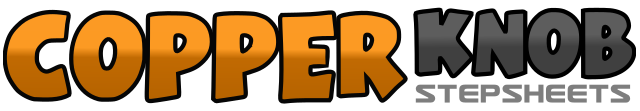 .......Count:32Wall:1Level:Beginner / Improver.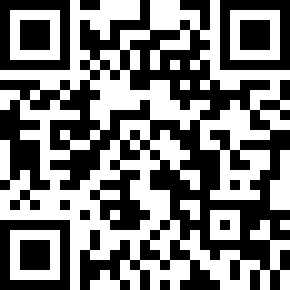 Choreographer:Carol Paquette (USA) & Bev Warden (USA) - November 2016Carol Paquette (USA) & Bev Warden (USA) - November 2016Carol Paquette (USA) & Bev Warden (USA) - November 2016Carol Paquette (USA) & Bev Warden (USA) - November 2016Carol Paquette (USA) & Bev Warden (USA) - November 2016.Music:HandClap - Fitz and The TantrumsHandClap - Fitz and The TantrumsHandClap - Fitz and The TantrumsHandClap - Fitz and The TantrumsHandClap - Fitz and The Tantrums........1-4Walk forward R, L, R, Kick L forward5-8Walk back L, R, L, Touch R beside L9-12Step R to right, step L beside right, step R to right,  touch L beside R.13-16Step L to left, step R beside left, step to left with a ¼ left, touch R beside L.17-18Step R to right, Touch L beside R19-20Step L to left , Touch R beside L21-22Step R to right with a ¼ left, Touch L beside R23-24Step L to L, Touch R beside L25-26Rock R forward, recover L27-28Rock R back, recover L29-30Step R forward, turn ¼ left, step L31-32Step R forward, turn ¼ left, step L1-4,Sway right, left, right, left5-8Cross R over L, Step L back, Step R to right, Step L forward9-10Step R diagonal forward right, step L diagonal forward left11-12Step R back, Step L back13&,14&,15,16Swipe hands (like brushing flour off your hands), Swipe right hand down and left hand up (let hands clap as they pass each other), Swipe left hand down and right hand up clapping as hands pass, Swipe right hand down and left hand up clapping as hands pass, Swipe right hand up and left hand down clapping as hands pass.17-18Step R diagonal forward right, step L diagonal forward left19-20Step R back, Step L back21&,22,&,23,24Swipe hands (like brushing flour off your hands), Swipe right hand down and left hand up (let hands clap as they pass each other), Swipe left hand down and right hand up clapping as hands pass, Swipe right hand down and left hand up clapping as hands pass, Swipe right hand up and left hand down clapping as hands pass.1-4Walk forward R, L, R, Kick L forward5-8Walk back L, R, L, Touch R beside L9-12Step R to right, step L beside right, step R to right, touch L beside R.13,14,15,&,16Step L to left, step R beside left , Swipe right hand down and left hand up (let hands clap as they pass each other), Swipe left hand down and right hand up (clapping as hands pass), Swipe right hand down and left hand up (clapping as hands pass).